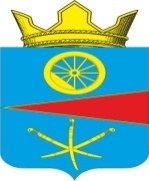 АДМИНИСТРАЦИЯ ТАЦИНСКОГО  СЕЛЬСКОГО ПОСЕЛЕНИЯТацинского  района Ростовской  областиРАСПОРЯЖЕНИЕ«11» октября  2021 г.                          № 114                              ст. ТацинскаяВ соответствии с п. 3 ст.5 Федерального закона от 30.12.2020 № 518-ФЗ «О внесении изменений в отдельные законодательные акты Российской Федерации» 1. Создать комиссию по осмотру объектов недвижимости:-   Пономарев Вячеслав Александрович - Заместитель  главы администрации Тацинского сельского поселения;-   Нужнова Валентина Владимировна, ведущий специалист администрации Тацинского сельского поселения;-   Острикова Галина Николаевна, ведущий специалист администрации Тацинского сельского поселения;2. Комиссии:- осуществить осмотр объекта недвижимости;- оформить акт осмотра объекта, в котором необходимо указать вид объекта, сведения о документах, подтверждающих, что выявленное лицо является правообладателем раннее учтенного объекта недвижимости.3. Контроль за исполнением данного распоряжения оставляю за собой.И.о.Главы Администрации Тацинского        сельского  поселения                                                                 В.А.ПономаревПриложениек распоряжению АдминистрацииТацинского сельского поселенияот 11.10.2021 № 114АКТОсмотра  объекта  недвижимостист.Тацинская                                                                  «___»  _______  ____ г.Комиссия в составе:-   Пономарев Вячеслав Александрович - Заместитель  главы администрации Тацинского сельского поселения;-   Нужнова Валентина Владимировна, ведущий специалист администрации Тацинского сельского поселения;-   Острикова Галина Николаевна, ведущий специалист администрации Тацинского сельского поселения;Составила  настоящий акт осмотра объекта недвижимости.Арес:_____________________________________________________________Документы на объект недвижимости:             ________________________________________________________________________________________________________________________________________________________________________________________________________________________________________________________________________________________________________________________________________________________________________________________________________Комиссия:______________________   В.А.Пономарев______________________   В.В.Нужнова______________________   Г.Н.Острикова О создании комиссии по осмотру объектовнедвижимости